Приложение 4Письмо заявителя к ПРООН, подтверждающее интерес и готовность для  задания индивидуальному подрядчикуДата  				Г-ну Якупу Бериш,ПРООНг. Нур-Султан, ул. А. Мамбетова 14Уважаемый г-н Бериш:Настоящим  заявляю, что :Я прочел(-ла), понял(-а) и настоящим принимаю Техническое задание, описывающее обязанности и обязательства Национального консультанта по подготовке анализа рынка электрической и тепловой энергии на предмет выявления прямых и косвенных субсидий в рамках проекта №00101058 ПРООН/ГЭФ «Снижение рисков инвестирования в возобновляемые источники энергии в Казахстане».Я также прочел(-ла), понял(-а) и настоящим принимаю Общие условия контракта на услуги индивидуальных подрядчиков ПРООН;Настоящим я предлагаю свои услуги и подтверждаю свой интерес к выполнению задания через предоставление моего резюме, подписанного надлежащим образом и прикрепленного к документу;В соответствии с требованиями Технического задания настоящим я подтверждаю, что я свободен на весь период задания, и я предоставлю услуги в форме, описанной в моем эссе, прикрепленному к документу;Настоящим предлагаю выполнить услуги, исходя из следующих расценок: Дневная ставка, включающая в себя все расходы [сумма прописью и цифрами с указанием валюты]Общая итоговая сумма [сумма прописью и цифрами с указанием точной валюты], оплачиваемая согласно графику платежей, указанному в Техническом Задании.Для Вашей оценки, распределение расходов вышеупомянутой суммы «все включено» к документу прикреплено Приложение 5.  Я признаю, что оплата вышеупомянутых сумм, причитающихся мне, основана на предоставлении результатов согласно временным рамкам, указанные в Техническом задании, которые подлежат процедурам проверки,  принятия и утверждению оплаты ПРООН;Данное предложение выдано сроком на общий период _________ дней [минимум 120 дней] после срока подачи заявки; Я подтверждаю, что я не имею ближайших родственников (мать, отец, сын, дочь, супруг/партнер, брат или сестра), в настоящее время являющихся штатными сотрудниками агентств или офиса ООН  [указать имя родственника,  родственника сотрудника офиса ООН, любое родство с сотрудниками ООН, если таковые имеются];Если я буду выбран для данного задания, я  [пожалуйста, отметьте необходимое]:Подпишу контракт на услуги индивидуального подрядчика установленной формы с ПРООН; Согласую с  моим нынешним работодателем [указать название компании/организации/института] подписании с ПРООН Соглашения о прикомандировании сотрудника с возмещением расходов (Reimbursable Loan Agreement) с моей стороны. Контактное лицо и детали работодателя для данной цели следующие:Настоящим я подтверждаю, что: [отметить все подходящие варианты]:В период данного задания я не имею активных индивидуальных контрактов или других обязательств с какой-либо из бизнес-единиц ПРООН; В настоящее время я вовлечен с ПРООН и/или другими  юридическими лицами в следующую работу:Я также ожидаю решения по следующей работе от ПРООН и/или других юридических лиц, на которую мной была отправлена заявка: :Я в полной мере понимаю и признаю, что ПРООН не обязана принимать данное предложение, и также я понимаю и принимаю, что я понесу все расходы, связанные с подготовкой и подачей заявки, и что ПРООН ни в коем случае не будет отвечать за эти расходы, независимо от итога проведенного отбора заявителей.  Если Вы являетесь бывшим сотрудником ООН, недавно отстраненным, пожалуйста, добавьте данную секцию в Ваше письмо: Настоящим я подтверждаю, что соответствую минимальному сроку перерыва в трудовой деятельности, необходимому перед тем, как я могу быть допущенным к индивидуальному контракту. Я также в полной мере понимаю тот факт, что если я буду вовлечен как индивидуальный подрядчик, у меня не должно быть ожиданий и прав как бы то ни было быть введенным в должность либо нанятым снова в качестве штатного сотрудника.  Имеются ли у вас родственники, работающие в ПРООН или в любом другом агенстве ООН или в иной общественной международной организации?           да       нет  Если Вы ответили «Да», то предоставьте следующю информацию:          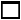 Возражаете ли Вы против того, чтобы мы связывались с Вашим нынешним работодателем?ДА  НЕТЯвляетесь ли Вы сейчас или ранее были государственным служащим в правительстве?ДА    НЕТ  Если Вы ответили «да», то укажите с какого периода и гдеРЕКОМЕНДАЦИИ: Укажите три контактных лица, не являющихся Вам родственниками, кто знают Ваш характер и знакомы с Вашими профессиональными навыками:Подвергались ли Вы аресту, выдвигалось ли Вам обвинение, вызывались ли Вы по повестке в суд в качестве ответчика по уголовному делу, налагали ли на Вас штраф либо приговаривали к тюремному сроку за нарушение закона? (исключая мелкие нарушения правил дорожного движения)       ДА   НЕТ    Если Вы ответили «да», то подробно опишите каждый случайЯ подтверждаю, что предоставленная мной выше информация является правдивой и полной согласно имеющейся у меня информации. Я понимаю, что неверное толкование или неполные данные в моем личном кадровом файле могут привести к разрыву контракта без предупреждения.Полное имя и подпись:	Дата подписи:NB. От Вас потребуется предоставить документальные подтверждения той информации, которую Вы приводите выше. Тем не менее, не посылайте никакие документы до того, как Вас об этом попросят, и в любом случае, не предоставляйте оригинальные тексты рекомендаций или характеристик, если они не были получены специально для ПРООН.Приложения [пожалуйста, отметьте все подходящие варианты]:Резюме (CV), которое должно содержать сведения об образовании/профессиональных навыках; полученные сертификаты, опыт работыРазбивка итоговой суммы с учетом всех расходов к оплате согласно приведенному Приложению 5Методология, рассказывающая какой подход, будет применен и как будет выполняться задание. Методология должна раскрывать навыки подачи информации и написания отчетов и опыт подготовки аналитических исследований и методических разработок в сфере энергетики;Предоставление свидетельства о профессиональной аттестации, связанной с аудитом, если применимо; Другие документы, подтверждающие опыт работы, экспертизу, образование и навыки (свидетельства о повышении квалификации \ дипломы, награды и тд.)Задание Тип контрактаБизнес-единица ПРООН / Название организации/компанииПериод контрактаСумма контрактаЗадание Тип контрактаБизнес-единица ПРООН / Название организации/компанииПериод контрактаСумма контрактаИмя РодствоНаименование международной организацииФИОПолный адрес, вкл. электр.адрМесто работы/сфера деятельности